Publicado en Barcelona el 18/11/2022 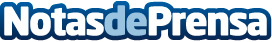 El 25% de los catalanes elegirá un destino internacional para su próximo viajeSegún SiteMinder, a la hora de reservar, los catalanes son los viajeros más preocupados por la flexibilidad para poder modificar o cancelar libremente su reserva (94%) y por la relación calidad-precio (86%)Datos de contacto:Círculo de Comunicación91 000 19 48Nota de prensa publicada en: https://www.notasdeprensa.es/el-25-de-los-catalanes-elegira-un-destino_1 Categorias: Viaje Sociedad Cataluña Entretenimiento Turismo http://www.notasdeprensa.es